Reference point based management of Norwegian Atlantic salmon populationsTorbjørn Forseth, Peder Fiske, Bjørn Barlaup, Harald Gjøsæter, Kjetil Hindar and Ola H. DiserudAPPENDIX 1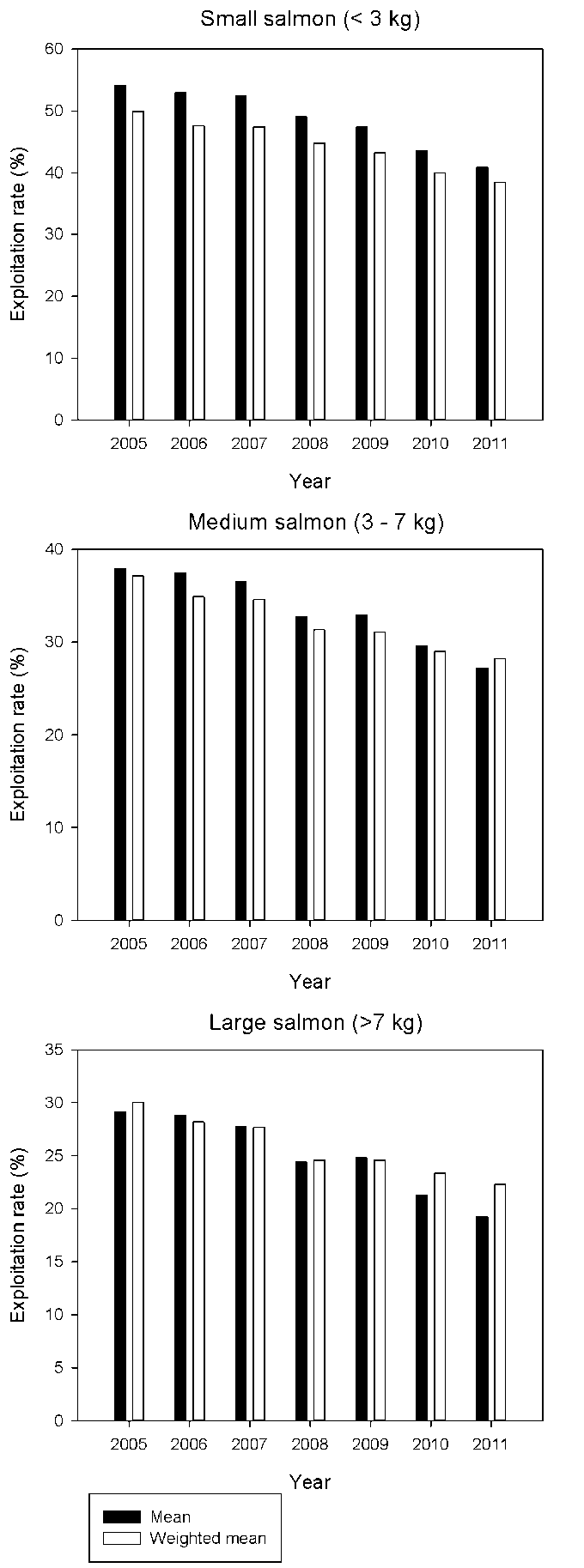 Figure S1 Average modal exploitation rates for three weight groups of Atlantic salmon from 135 populations. Estimates are given as ordinary average and weighted with the population conservation limits.